ПУБЛИЧНЫЙ ОТЧЕТДИРЕКТОРА МОУ СОШ №8 г. КАМЕНКИ ПЕНЩЗЕНСКОЙ ОБЛАСТИ ЗА 2017-2018 УЧЕБНЫЙ ГОД.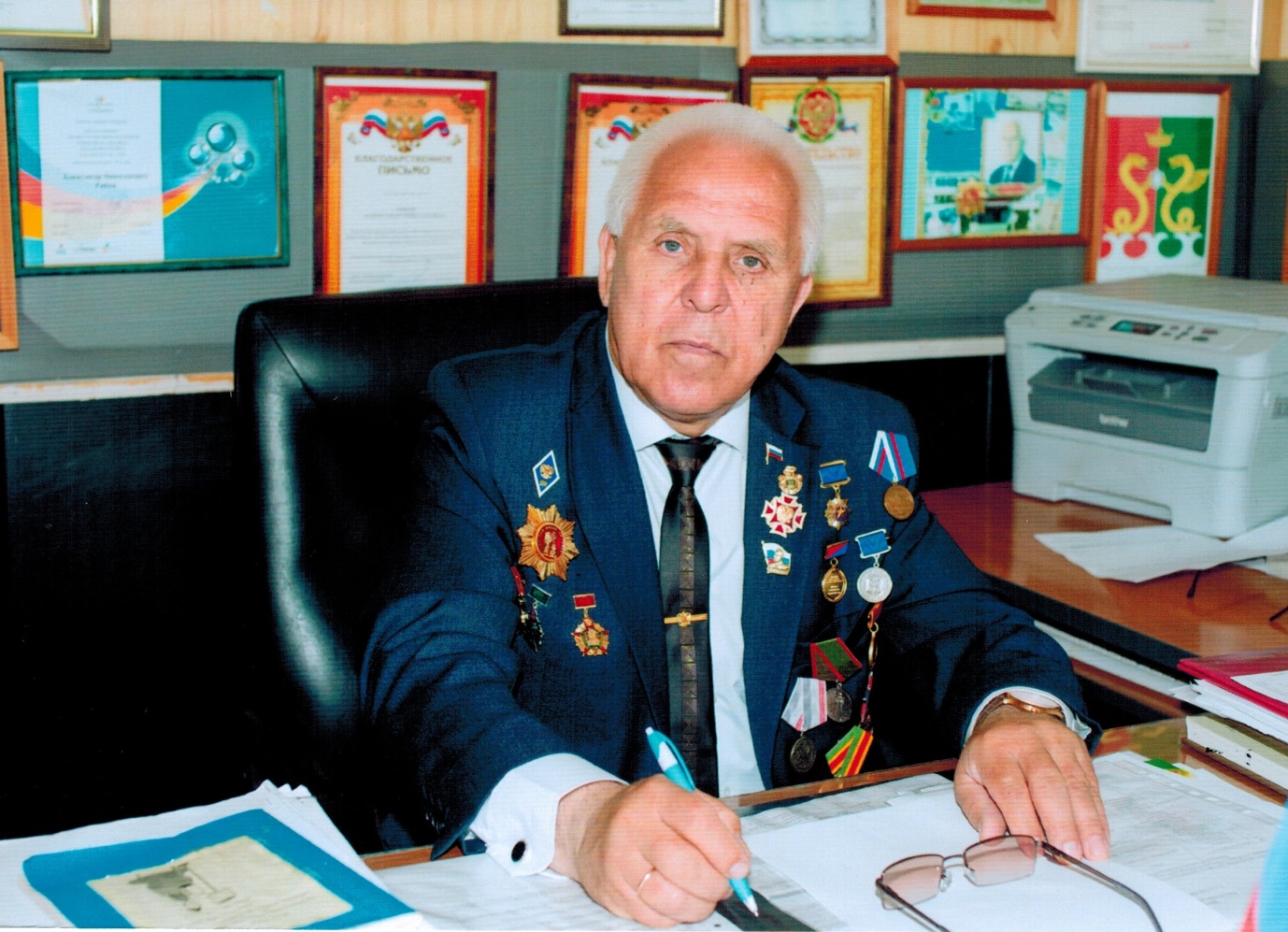 г.КАМЕНКА ПЕНЗЕНСКАЯ ОБЛАСТЬ2018 г.Содержание                                                        1.Учебная работаГлавная задача российской образовательной политики – обеспечение современного качества образования на основе сохранения его фундаментальности и соответствия актуальным и перспективным  потребностям личности, общества и государства. В нашем регионе, Каменском районе главное направление развития образования» Современное образование: через технологии к результатам. Об этом говорилось и на августовских региональных и муниципальных конференциях. Главная задача системы образования - подготовка детей к жизни в современном обществе, созданию семьи, выполнению обязанностей гражданина, самообразованию и труду». В рамках исполнения майских Указов Президента в Российской Федерации будет реализован самый масштабный федеральный проект «Образование», который рассчитан на 6 лет и будет включать 9 федеральных проектов. «Мы должны привести в соответствие с ним наши региональные и муниципальные программы в сфере образования и молодежной политики. И ставка - на технологии. Губернатор поручил возобновить проект по оснащению рабочего места учителя. В этом учебном году в рамках нескольких пилотных школ. В последующие годы – в полном объёме. Эта задача важная, стратегическая. От её выполнения зависит качество и результат образовательного процесса», - подчеркнул он, отметив важность повышения уровня квалификации учителей.  Губернатор поручил увеличить и призовой фонд победителю и призерам областного конкурса «Учитель года».Ключевые направления развития школы:1. Обновление содержания образования. Освоение  ФГОС.2. Формирование системы выявления и  поддержки талантливых детей, сопровождение их в течение всего периода становления личности.3. Развитие учительского потенциала. Качественное улучшение и пополнение  методического уровня педагогов школы.4. Формирование современной школьной инфраструктуры. 5. Забота о здоровье школьников.В 2017-2018 учебном году на начало учебного  года в школе сформированы  31 класс - комплект, из них начальная школа – 13 классов – комплектов, количество учащихся -301 чел., со средней наполняемостью 23,15 чел., основная школа – 14 классов – комплектов, количество учащихся-331,  со средней наполняемостью – 23,6 чел.; средняя школа – 4 класса-комплекта, количество учащихся-89 чел.,  со средней наполняемостью в классах – 22,25чел. В течение года выбыло 2 обучающихся, прибыло – 3 ученика.По итогам учебного года в целом по школе успеваемость составила 99,8% (2 ученика 9 класса Хитров и Мерекин оставлены на осень), высокое качество знаний – 60,96 %.  Отличников – 120, 280 учеников по итогам года имеют «5» и «4»,  19  учеников имеют одну «3».В каждой из 3-х ступеней качество обучения, успеваемость выглядят следующим образом:Не подлежали аттестации обучающиеся 1-х классов (71 ученик).Во 2 – 4х классах на конец учебного года обучалось 230 учеников. Из них  – 42 отличника, на «4» и «5» обучалось 115 человека. Одну «3»по результатам года имеют 8 школьников.   На конец учебного года в 5 – 9 х классах обучалось 331  ученик, из них отличников – 54, хорошистов – 133, с одной «3» – 8. В 10-11 классах на конец года обучалось 89 учащихся. Из них  – 24 ученика закончили год на «5», 32 обучающихся закончили год на «4» и «5». Одну «3» имеют 3 школьника.   За прошедшие учебные годы в начальной школе удалось сформировать у детей интерес и ответственное отношение к учебе, достичь хороших результатов по технике чтения, математике и русскому языку, привить навыки элементарной самооценки. Учащиеся  начальной школы в основном обладают высокой познавательной активностью и самостоятельностью в рамках учебной деятельности. Плохо, что дети не любят читать, больше познавая новое через компьютер. Большинство учащихся выполняет домашнюю работу самостоятельно, умеет работать с учебником и художественным текстом, трудолюбивы. Анализ итогов учебного процесса показывает, что учащиеся начальной школы имеют стабильно хорошие  результаты.Каковы же задачи начальной школы на 2018-2019учебный год:1. Создание условий для успешного овладения программным материалом и выполнения ФГОС НОО обучающимися.Совершенствовать работу начальной школы по введению ФГОС НОО в образовании.Продолжить работу, направленную на индивидуализацию и дифференциацию образовательного процесса, активизировав внимание на работе с мотивированными детьми.Продолжить изучение и внедрение в практику наиболее эффективных здоровьесберегающих образовательных технологий преподавания предметов в начальной школе, сочетающих в себе разнообразные вариативные подходы к развитию творческой деятельности обучающихся.Внедрить опыт творчески работающих учителей через мастер-классы, обучающие семинары.Совершенствовать работу по повышению качества ведения документов педагогами.2. Развитие творческую деятельность обучащихся, как основополагающего фактора развития мыслительных и личностных способностей детей 3. Провести предметные недели и предметные олимпиады в начальной школе.Направления работы:- информационное обеспечение;- содержание образования;- повышение квалификации;- участие в аттестации;- участие в конкурсах;- взаимное посещение уроков и внеклассных мероприятий;- межсекционная работа.Дети, обучающиеся в средних и старших классах школы, в большинстве своем имеют системные и прочные знания по всем предметам.Наблюдается тенденция увеличения уровня результатов обучения в основной и средней школе.  Педагоги процесс обучения стараются организовать так, что учение для многих  обучающихся становится одной из ведущих личностных потребностей, определяющихся внутренним мотивом. Следует заметить, что общая достаточная стабильность оценок в течение учебного года отражает высокую требовательность и объективность выставления оценок со стороны учителей. Знания, умения и навыки учащихся  соответствуют требованиям учебных программ, образовательных стандартов, задачам, стоящим перед школой. Учащиеся всех классов успешно применяют знания фактического материала на практике. Подавляющее большинство обучающихся владеет навыками и технологией умственного труда.   Однако продолжается быть заметной  отрицательная  динамика качества знаний в  7-9  классах. Некоторое снижение результатов обучения в течение учебного года связано с выравниванием и одновременным повышением требований к учащимся со стороны учителей по различным предметам. Этот процесс происходил постепенно. Выставляемые учителями отметки стали более объективными. Итоговые отметки стали больше соответствовать результатам контрольных и проверочных административных работ. Результаты обучения стали более адекватны возможностям учащихся. В течение учебного года педагогический коллектив работал над проблемой  индивидуальной работы со «слабыми» учениками. Данной теме были посвящён ряд совещаний и педсоветов, организованы дополнительные консультации для учащихся и родителей.Результат мониторинга в 1-х классах показал, что 91% учащихся достигли базового уровня, из них 67% имеют достаточно прочную базовую подготовку, 24% учащихся справляются с нестандартными практическими ситуациями.Мониторинг в 4-х классах выявил, что 98,1% учащихся овладели основными учебными действиями, необходимыми для продолжения образования на IIступени обучения.Мониторинг в 5-х классах показал, что 92,9 % пятиклассников овладели базовым уровнем знаний, из них повышенным уровнем знаний обладают 24,6 % учащихся.В конце 2017-2018 учебного года во  классах проводились в форме ВПР,диагностических контрольных работ по математике, русскому языку, другим предметам содержания образования.        Промежуточная аттестация показала, что в основном учебный материал усвоен.                       Анализ Основного Государственного Экзамена  учащихся за курс основной школыНа конец 2017– 2018 учебного года в 9 классе обучалось 62 ученика. Все учащиеся 9 класса допущены к Основному Государственному Экзамену. Выпускники сдавали 4 экзамена: по русскому языку и алгебре как обязательные и 2 экзамена по выбору учащегося. Причём экзамены по выбору сдавались  также в форме ОГЭ. 10 обучающихся получили аттестаты с отличием..   Основной Государственный Экзамен по русскому языку ученики 9 класса могли сдать после прохождения опытной эксплуатации проверки организационных, технологических и информационных решений реализации мероприятий по внедрению итогового устного  собеседования  по русскому языку  как допуска к итоговой аттестации.	Анализ результатов выполнения работы показал, что большинство учащихся с работой по русскому языку справились успешно, уровень сформированности важнейших речевых умений и усвоения норм соответствует минимуму обязательного содержания основного образования по русскому языку. Основной Государственный Экзамен по алгебре за курс основной школы  проводился  в данной форме не первый год. Успеваемость составила 97,8 %, качество знаний – 46,7. Двое учеников  9а,в классов (Мерекин и Хитров)  получили 3 неудовлетворительных оценки, будут сдавать экзамен в сентябре,  чтобы получить аттестат об  основном общем образовании.  Результаты экзамена по алгебре позволили выявить трудные для усвоения вопросы курса: решение заданий на соответствие с применением формул геометрической и арифметической прогрессии; составление формул в задачах с геометрическим содержанием;  решение задач на нахождение  площади круга и длины окружности; сравнение выражений, содержащих квадратные корни; решение заданий с параметром при  нахождении вершины параболы.                                                                                                                    Экзамены  по выбору показали, что проблемы при сдаче данных предметов выплывают из за того, что ребята наобум выбирают предметы по выбору, не продумав, отсюда и неутешительные результаты. Но  всё равно необходимо  отметить , что учителями проводилась  серьёзная работа по подготовке к экзаменам: оказывалась консультационная помощь родителям, проводились дополнительные занятия и результат намного лучше, чем в прошлом учебном году. МОУ СОШ №8 также была отмечена как  лучшая школа по сдаче ОГЭ.Из  62 выпускников основной школы в 10 класс подали заявления 36 учеников, в техникум промышленных технологий и предпринимательства поступило 6 человек, в социально - педагогический колледж г.Пеза-7,Пензенский базовый медицинский колледж-2,Каменский технологический институт-6, перешли в МОУСОШ №2 -1,в Москву уехала 1 выпускник, в школу олимпийского резерва 1 ученица.Анализ Единого Государственного Экзамена  за курс средней школы На конец учебного года в 11 классе обучалось 39 учеников. Все обучающиеся были допущены к государственной (итоговой) аттестации, успешно ее выдержали и получили аттестаты о среднем общем образовании.Аттестаты с отличием с вручением медали «За  особые успехи в учении» получили: Бусова Арина (Самара, медицинский университет ),Власова Алиса ( Мосвка, ГМУ им.Сеченова),Зимина Анастасия (Саранский университет иностранный язык),Пахомова Ирина (Самарский медицинский  университет университет ), Рыбаева Анна ( Саратовская юридическая академия ), Семочкина Юля (педагогический институт,математика), Сусликова Аня (  Казанский Федеральный Университет , востоковедение ), Кандина Дарья ( Петербурский педагогический университет), Дружинина Ольга ( Самарский Государтственный медицинский университет)  Хытина Варвара (Московский медуниверситет им.Сеченова) получили по итогам учебы аттестаты с отличием. Семин Игорь, Чамин Константин, Лебедев Егор награждены Грамотами «За особые успехи в изучении отдельных предметов». Обучающийся по результатам   ЕГЭ  набравших максимальное количество баллов  (100 б) в школе не было. В будущем учебном году медалист при сдаче ЕГЭ должен набрать  по предмета для поступления не менее 235 баллов.Из 39 выпускников средней школы 32 поступило высшие учебные заведения, из них  на бюджетной снове 22  выпускника, 7 выпускников в средне-специальные учебные заведения.          Учащиеся 11  класса сдавали на государственной (итоговой) аттестации все предметы в форме ЕГЭ: 2 обязательных экзамена:  по русскому языку и  алгебре и началам анализа,  экзамены по предметам по выбору на добровольной основе согласно заявлению.        Следует  отметить серьёзную подготовку учащихся 11 класса к государственной (итоговой) аттестации и высокую результативность экзаменов .Школа была отмечена на августовской конференции, как лучшая школа по итогам ЕГЭРуководство и контрольВнутришкольный контроль -  это сознательная, целенаправленная деятельность администрации школы, направленная на выявление отклонений от программы управления, соответствующей нормативно-правовым документам. Основными элементами внутришкольного контроля учебного процесса  в 2017-2018 учебном году явились:1. Выполнение всеобуча, работа в направлении ФГОС как в начальной школе, так и в основной.2. Состояние преподавания учебных предметов.3. Качество ЗУН учащихся.4. Качество ведения школьной документации.5. Выполнение учебного плана и учебных программ.6. Подготовка и проведение итоговой аттестации в форме ОГЭ и ЕГЭ за курс основной и средней школы.7. Выполнение решений педагогических советов и совещаний.8. Проверка работы учителей-предметников с одаренными и слабоуспевающими детьми9. Классно-обобщающий контроль в 4, 5,9 и 11 классах10. Мониторинги. 11. Влияние внедренных инноваций на образовательный процесс  профильная и предпрофильная подготовка  в учебном процессе.В течение всего учебного года вопрос об успеваемости и посещаемости обучающихся находился в центре внимания. В ходе контроля за текущей успеваемостью большое внимание уделялось, прежде всего, повышению уровня обученности школьников, систематической работе со слабоуспевающими детьми: беседы с учениками и их родителями, а главное – оказание им действенной методической помощи, консультации психолога, т.к. проблема отставания в учебе достаточно остра.  Внимание уделялось проверке дневников обучающихся 2х – 11х классов. Проверка дневников показала, что в лучшем состоянии находятся дневники обучающихся где очень серьёзный контроль со стороны классного руководителя.  Обучающиеся выполняют требования к ведению дневников, есть подписи родителей, классные руководители своевременно осуществляют контроль. В дневниках некоторых обучающихся общеобразовательных классов обнаружен ряд нарушений: первые страницы дневников не заполнены, не систематически ведётся контроль как со стороны родителей, так и со стороны классных руководителей. Проверка тетрадей выявила следующие недостатки: отдельные учащиеся небрежно ведут записи и не выполняют работу над ошибками. По итогам классно-обобщающего контроля были проведены малые педсоветы: в 9а,б,в  классах совместно с учителями, работающими с этими обучающимися. Результаты контроля рассматривались на заседаниях МО, совещаниях при директоре. Все рекомендации, которые давало руководство, строго выполнялись.        При проектировании  модернизированной образовательной системы мы старались дать ответ на вопрос о том, какой должна стать конкретизированная образовательная модель нашей школы, чтобы соответствовать нормативной модели, определяемой новыми стандартами. Что мы сделали:- разработали основную образовательную программу  школы; - разработали  локальные акты, должностные инструкции ; - провели большую работу получения учебников, сейчас это всё легло на плечи школы (финансирование, контроль за Федеральным перечнем учебников). Раньше  этим занималось министерство. Обращаю внимание на то, чтобы у учителей музыки, физкукльтуры, технологии, информатики также были учебники.- разработали предложения по организации внеурочной деятельности обучающихся  - разработали предложения по реальному повышению профессиональной компетентности учителей, в связи со стандартом педагога. - разработали рекомендации по обеспечению кадровых, финансовых, материально-технических и иных условий реализации основной образовательной программы .  В  МОУ СОШ №8 работал учебный план на 2017-2018 учебный год, который включает в себя инвариантную  часть, направленную на  выполнение государственных (модифицированных) программ, и  вариативную часть, в которой были учтены  требования регионального компонента . Компонент  ОУ  направлен на выполнение социального заказа и развитие индивидуальных качеств обучающихся, специфики  учреждения («Развитие речи», «Литературное чтение», «Английский язык» и т.д.). Также составлен план внеурочной деятельности по следующим направлениям : спортивно-оздоровительное, художественно-эстетическое , научно-познавательное , патриотическое, общественно-полезная и проектная деятельность.  В центре внимания руководства  МОУ СОШ №8 постоянно находился и  процесс адаптации учащихся 1х, 5х, 10х классов к школе, который показал позитивную динамику. По преемственности проведена  работа: совещания при директоре, посещение уроков в 3-х – 5-х классах учителями-предметниками, комплектование 1-х, 5-х, 10-х классов , контрольные работы по русскому языку и математике, проверка техники чтения в 4, 5-х классах, родительские собрания, консультации психолога.В 2017-2018 учебном году в  МОУ СОШ №8 работало 4 группы продлённого дня, которые посещало 100 обучающихся 1 – 4-х классов. Контроль за работой ГПД заключался в следующем: проверка соблюдения режима дня, организации прогулок и досуга детей, подготовки домашнего задания, наличие развивающих игр на занятиях, совместной работы ГПД и библиотеки, и, наконец, посещение школьниками объединений  дополнительного образования.Уже в течении 13 лет  МОУ СОШ №8  на третьей ступени реализуются четыре профиля обучения: гуманитарный профиль; химико - биологический ; социально – исторический, физико – математический. Данная система осуществляет основной принцип обучения, лежащий в основе обновления деятельности современной школы, - это дифференциация.   Главная задача профильного обучения в старших классах школы, ориентированной на индивидуализацию обучения и социализацию обучающихся, в том числе с учетом потребности рынка труда, является отработка гибкой системы профилей и кооперации старшей ступени школы с учреждениями высшего образования.  Для поддержки профиля педагоги школы разработали элективные курсы по химии, биологии, физике, английскому языку, истории и русскому языку. Итоги работы в профильных классах позволяют сделать вывод, что обучающиеся серьезнее относятся к учебе, проявляя большой интерес к выбранному предмету. Успеваемость и качество знаний по предметам профильного уровня всегда высокое. Таким образом, выбор предмета делается осознанно.Необходимым условием создания образовательного пространства, способствующего самоопределению учащихся основной ступени, является введение предпрофильной подготовки. Учителя и педагог-психолог оказывают помощь детям в выборе предмета углубленного обучения, учитывая при этом способности ученика. В школе в стадии  разработки программа «Предпрофильная подготовка», которая предполагает различные формы работы по данному направлению.  Предпрофильное образование имеет две ступени: 1-я ступень – 8-е классы; 2-я ступень – 9-й класс.ступень – предпрофильный этап «Познай себя»Цель – создание условий, необходимых для формирования ключевых компетентностей, позволяющих совершить учащимся осознанный выбор дальнейшего образовательного маршрута.2-я ступень – предпрофильный этап «Твой выбор».Цель: конструирование условий, способствующих формированию культур самоопределения.В качестве мероприятий по выполнению нового Закона «Об образовании в РФ» один  раз в год проводился учёт детей, живущих в микрорайоне школы. Проведено комплектование 1х, 5х, 10х классов, групп продлённого дня. Осуществлялись мероприятия по набору и подготовке детей в 1-ый класс согласно нового законодательства.В соответствии с планом работы по преемственности «Начальная школа – детский сад», в 2017-2018 учебном году проведены совместные мероприятия МО детского сада и учителей начальных классов по реализации программы «Детский сад – школа». 2 раза в год в подготовительной группе детского сада проводился анализ психологической готовности детей к обучению в школе, регулярно  проводились заседания учителей и воспитателей ДОУ, проведены дни открытых дверей с целью посещения уроков в первых классах воспитателями и дошкольниками. Учителя начальной школы в  апреле выступали на родительских собраниях в детском саду «Вечер вопросов и ответов. На пороге школы». Учителям начальной школы необходимо более серьёзно подходить к комплектованию первых классов, держать на контроле связь с дошкольными организациям, уже в октябре начать работу по формированию 1-х классов, конкуренция среди школ достаточно серьёзная       Основными формами работы с родителями в прошедшем учебном году  являлись:     -  родительские собрания (как классные, так и общешкольные);                                                   -      дни открытых дверей;-      индивидуальные беседы с родителями; -      общение через информационное пространство сайта МОУ СОШ №8.        Как и в прошлые годы с целью оказания помощи родителям в обучении и воспитании детей под руководством заместителя директора по УВР Подушкиной Т.Н.и руководителя МО Полянсковой Е.Ю. работала «Школа раннего развития». К проведению занятий привлекались  учителя Мазайкина И.В.,Царёва И.Ю., Дудина Е.П. На занятиях были рассмотрены актуальные для родителей вопросы: «Проблемы переходного периода от дошкольного детства к статуту первоклассников», «Развитие личности в младшем школьном возрасте», «Почему ребёнок плохо ведёт себя?», «Как правильно распределить силы ребёнка. Окончание учебного года». Родительские собрания показали не очень хорошую работу классных руководителей с родителями обучающихся. Очень важными и нужными являются собрания для родителей обучающихся 9, 11х классов, которые совместно с классными руководителями проводила зам.директора В.Ф.Аришина. На этих собраниях школа ориентирует родителей по пути дальнейшего получения образования их детьми. В этом учебном году систематически учителя-предметники, психолог, классные руководители консультировали родителей: учащихся 11х классов в связи с проведением ЕГЭ по  всем предметам учебного плана; учащихся 9-х классов в связи с проведением экзаменов в форме ЕГЭ;  учащихся 4,5-8 классов в связи с проведением Всероссийских Проверочных работ. Индивидуальные беседы администрации и классных руководителей с родителями помогли познакомиться с микроклиматом в семье, обговорить и решить волнующие родителей проблемы.В МОУ СОШ №8  постоянно ведётся работа со слабыми учащимися, не справляющимися с программой, и их родителями. Эта работа проводилась в форме бесед, малых педсоветов, дополнительных консультаций и занятий. Выводы                                                                                                                     В основном, поставленные задачи выполнены, учебные программы пройдены, второгодников и неуспевающих нет, государственный образовательный стандарт стабильно выполняется, но очень необходимо повысить активность учащихся в проводимых в школе мероприятиях творческого характера. Качество знаний выпускников начальной школы остаётся стабильно высоким, налицо неплохое качество знаний по результатам ОГЭ,ЕГЭ. Задачи на 2018 – 2019 учебный год.    1. Обеспечить реализацию права каждого учащегося на получение образования в соответствии с его потребностями и возможностями.2. Обеспечить условия для укрепления физического, психологического и нравственного здоровья детей.3. Продолжить  введение  федерального государственного образовательного стандарта основного общего образования.                                                                                                                                       4. Максимально использовать возможности гуманитарных дисциплин для формирования духовной сферы личности. 5. Включить каждого ученика в работу в качестве активного участника и организатора образовательного процесса.                                                                                                                      6. Продолжить формирование знаний у всех учащихся  на конструктивном и репродуктивном уровне,  на творческом уровне.        7. Повысить качество обучения школьников за счет освоения учителями современных образовательных технологий.8. Внедрить  информационные технологии  в преподавание всех предметов учебного плана.                                                                                                                                             9. Развивать  устойчивую  мотивацию  к учению и самообразованию, обратить внимание на  аттестацию педагогических работников. 10. Формировать  у обучающихся целостную картину мира на основе глубоких и всесторонних знаний основ наук.    11. Обновлять содержание образования на старшей ступени обучения, используя разнообразные формы профильного обучения .12. Обеспечить  преемственность 1 и 2 ступеней, 2 и 3 ступеней обучения.2.Методическая работаУспешное развитие системы школьного образования, повышение эффективности учебно-воспитательного процесса в значительной степени зависит от профессиональной компетентности учителя, его педагогического и методического мастерства.  Методическая работа – это целостная система мер и мероприятий, основанных на достижениях науки и передового педагогического опыта, направленных на повышение профессиональной компетентности, квалификации, мастерства и творческого потенциала каждого учителя и педагогического коллектива в целом.Цель методической службы – обеспечить действенность системы внутришкольного управления в организации, совершенствовании, стабилизации и развитии всей жизнедеятельности образовательного учреждения. Методическая работа в состоянии изучить стиль, почерк работы учителя и его личностные качества, видеть рост его профессионализма и взаимодействие с коллективом; дает возможность членам коллектива не только участвовать в реализации уже готовых программ, но и принимать активное участие в их планировании и разработке, в апробации экспериментов и инноваций. Методическая работа направлена на выполнение поставленных задач и их реализацию через образовательную программу, программу развития и учебно-воспитательный процесс. Учитывая уровень учебно-воспитательного процесса, сложившиеся традиции, запросы и потребности учителей, состояние учебно-материальной базы, а также особенности состава учащихся, педагогический коллектив школы продолжил работу по методической проблеме: «Личностно ориентированный подход в деле обучения и воспитания подрастающего поколения». Исходя из этого, был определен круг задач:Повышение качества обучения школьников за счет использования современных методов обучения наряду с традиционными методами.Включение каждого ученика в работу на уроках в качестве активных участников и организаторов образовательного процесса.Осуществление на каждом уроке взаимосвязи обучения и воспитания.Организация творческой внеклассной работы по предметам.Работа велась по следующим направлениям:Обеспечение управления научно-методической работой школы.Обеспечение инновационного развития школы.Обеспечение условий для непрерывного совершенствования профессионального мастерства учителя с учетом основных направлений инновационной работы школы.Обеспечение условий для обобщения и распространения передового опыта.Обеспечение условий для информатизации образовательного процесса школы.Организация работы с одаренными детьми, обеспечение условий для творческой и интеллектуальной реализации учащихся через систему конкурсов, конференций, олимпиад.Обеспечение управления научно-методической работой МОУ СОШ №8 проводилось через работу педагогического совета, методического совета (МС) и методических объединений (МО). В течение года прошли заседания педагогических советов по следующим темам:Педагогический коллектив серьезно подошел к вопросу обобщения опыта педагогов, поэтому педсоветы проходили плодотворно в рабочей атмосфере с использованием ИКТ. При подготовке к педсоветам формировались творческие группы педагогов, демонстрировались портфолио учителей, активно внедряющих инновационные технологии с их комментариями, готовились презентационные материалы с участием учащихся.  Цель деятельности методического совета – обеспечение гибкости и оперативности методической работы школы, организация общего руководства методической, научной, инновационной деятельностью.В прошедшем 2017-2018 учебном году было проведено восемь  заседаний  методического советаНа МО обсуждались следующие вопросы:Переход на новый образовательный стандарт основного общего образования;формы и методы итогового контроля;система работы с одаренными детьми;методики создания и систематизации дидактического материала по предметам инвариантной части учебного плана;использование современных образовательных технологий.Проанализировав работу методических объединений, следует отметить, что вся работа была направлена на создание системы обучения, обеспечивающей потребность каждого ученика в соответствие с его склонностями, интересами и возможностями. Целенаправленно ведется работа по освоению учителями современных методик и технологий обучения. Большое внимание уделяется формированию у учащихся нравственного поведения, навыков творческой научно-исследовательской деятельности; сохранению и поддержанию здоровьесберегающей образовательной среды. Традиционными видами работ являются предметные недели, которые позволяют как учащимся, так и учителям дополнительно раскрыть свой творческий потенциал. Все учителя в ходе предметных недель, методической недели, научно – практической конференции проявили хорошие организаторские способности, создали творческую атмосферу. Учащиеся показали хорошие знания по предметам, умение применять знания, неординарные решения трудных вопросов. Каждый учитель интересно, разнообразно, нетрадиционно определил формы проведения предметных недель, что вызывало большой интерес у учащихся. Инновационная деятельность всегда являлась и является неотъемлемой частью системы образования школы. Это комплекс преобразований, затрагивающих количественные и качественные параметры педагогического процесса. Одним из направлений в новом учебном году является создание на базе МОУ СОШ №8 федеральной инновационной площадки в направлении «Инновационное образовательное учреждение как пространство творческого развития педагога. Социализация детей - как инновационный способ развития личности учащегося в муниципальных  общеобразовательных организациях.»         Кроме того,  информационное пространство школы расширяется путём внедрения в образовательный процесс электронных  журналов успеваемости .        Педагоги  школы – это люди, которые умеют и хотят работать. Причем работать и вместе,  и самостоятельно. В своей основе большинство педагогов  школы - квалифицированные специалисты, готовые поделится опытом как на уровне города, так и области.  Следует отметить, что квалификация педагогов соответствует реализуемым образовательным программам. Высшую  квалификационную категорию имеют 28 педагог ,первую -18 из 55 работающих в  школе. Обеспечение условий для творческой и интеллектуальной реализации личности педагога осуществляется через систему конкурсов, конференций. Но необходимо ещё и то,, чтобы  педагоги школы являлись активными участниками конкурсов различного уровня.  Особое внимание в МОУ СОШ №8 уделяется работе с одарёнными детьми.  Эта деятельность  представляет собой следующую систему: выявление одарённости, развитие способностей, поддержка талантливых детей. Реализация данной системы работы осуществляется в  процессе учебной и внеурочной деятельности, на занятиях в объединениях дополнительного образования и оплачиваетсяза счет  регионального финансирования.Одарённые дети  имеют возможность самореализоваться через учебную, исследовательскую, творческую деятельность. Положительным итогом является высокая конкурсная активность и результативность на всероссийском, региональном и муниципальном уровнях:В этом году  из 40 победителей ,и призеров, 12 первых мест  и 10  грамот за « За особые успехи» на муниципальном уровне, а также  по олимпиаде по избирательному праву два призовых места  10  первых мест – это по  физической культуре, английскому языку, избирательному праву, истории, обществознанию, технологии, биологииПо обществознанию, биологии, русскому языку, литературе, истории, иностранному языку, экологии, химии, физике из года в год количество призовых мест остаётся стабильным. Добились своей цели по улучшению результата , географии, но по прежнему нет результата по   информатике (Стеклянникова Н. В. и Волкова Г.А.), ОБЖ ( учитель Воронков В. Т.) . Учителям этих предметов в очередной раз указать на неэффективную подготовку к олимпиаде, отсутствие системы в реализации программы « Одаренные дети» Самые стабильные показатели работы с учащимися по программе «Одарённые дети» по биологии у Борисовой Н.Н. 2 призовых места и 1 грамота,  3 призовых места по химии у Подушкиной Т. Н., 2  призовых места по английскому яз. у Наумовой И.В.,  3 грамоты у Зитевой В. М. по физике ,  7  призовых места и 3 грамоты  у Айкашевой О.Н. по истории, праву, избирательному праву, обществознанию,  4  призовых места и 1 грамота у Майоровой Н.П. по истории, праву,  обществознанию, 1 призовое  место у Шашковой И. В. по русскому языку и литературе,  1призовое  место у Чистяковой С. П. и  2 призовых места у  Андреевой Г.П. по математике, 4 призовых  места по физической культуре у Фоминой О Ю.  Названные учителя ежегодно имеют учащихся в числе победителей и призёров по предметным олимпиадам. В целом это итог совместной работы учителей предметников по реализации программы «Одаренные дети» и профильного обучения с углубленным изучением математики, физики, истории, обществознания, химии, биологии, русскому языку и литературы. Следует и далее стремиться к высокому уровню  и увеличению числа победителей и призеров.  К этому результату школа стремилась не один год, поэтому наша задача  сохранить достигнутые позиции и улучшить результаты на областном этапе предметных олимпиад.ПОБЕДИТЕЛИ  И ПРИЗЕРЫ  РЕГИОНАЛЬНОГО  ЭТАПА ВСЕРОССИЙСКОЙ  ОЛИМПИАДЫ  ШКОЛЬНИКОВ В 2018 г.Пожалуйста, подождитеМОУ СОШ №8 г.Каменки на протяжении 10 лет – лидер по количеству призовых мест в Каменском районе, это очень хорошие результаты.То есть, используя разноуровневое обучение, дифференциацию и индивидуализацию обучения, через информатизацию и педагогическое сопровождение, педколлектив стремится растить свою школьную элиту.В школе разработана и действует программ «Одаренные дети». Отработана система проведения внутри школьных предметных олимпиад для обучающихся 2 – 11 классов. Традиционно  проходит школьный тур олимпиад, итогом которых является школьная научно практическая конференция. Каждый год проводится школьный тур олимпиад с целью:поддержать и развивать  познавательные интересы учащихся;выявить наиболее подготовленных учащихся, имеющих особые способности и склонности к предметам для участия в муниципальном  туре предметных олимпиадВ муниципальном конкурсе «Способная и талантливая молодёжь 3 место заняла Власова Алиса,ученица 11 а класса..  Итак, результаты анализа позволяют полагать, что задачи научно-методической работы в основном выполнены, а в следующем году необходимо в направлении через технологии к результату выполнить следующие задачи::Совершенствовать  модель  научно-методической службы, обеспечивающей развитие педагогического мастерства учителя, повышение его мотивации самосовершенствования.Совершенствовать работу по повышению качества обучения.Продолжить систематическую целенаправленную работу с одарёнными детьми;Организация, совершенствование, поддержка исследовательской, опытно-экспериментальной работы педагогов и  обучающихся.Организация мониторинга профессиональных и информационных потребностей учителей школы.Организация, совершенствование работы по самообразованию педагогов, их творческого роста. В наступающем учебном году доплата за высшую категорию увеличивается на 10%.Координация деятельности творческих групп учителей  школы.Развитие взаимодействия и сотрудничества с колледжом г.Каменки,  учреждениями  дополнительного образования и родительской общественностью, используя новые технологии.Активизировать работу по обобщению педагогического опыта через издание методических материалов, размещения в сети Интернет.10. Продолжить работу по реализации программы информатизации образовательного процесса , работой с электронными журналами и дневниками.11. Совершенствовать  урок через расширение форм использования ИКТ2.Воспитательная  работа   В прошедшем учебном году воспитательная работа в  школе строилась, исходя из следующих задач, стоящих перед педагогическим коллективом школы:- организация досуговой деятельности подростков с целью снижения правонарушений, сотрудничество с ПДН и контроль за неблагополучными семьями в микрорайоне, «трудными» подростками, состоящими на внутришкольном учете;- развитие деятельности органов самоуправления и воспитание общественной активности обучающихся;- воспитание здорового образа жизни детей и подростков, развитие здоровьесберегающих технологий;- изучение и применение новых воспитательных технологий в работе с классными коллективами и реализация воспитательных систем классных коллективов;- активизация военно-патриотического и духовно-нравственного воспитания обучающихся школы№8.Решению всех вышеизложенных задач способствует сложившаяся в школе система воспитательной работы. Процесс воспитания направлен на ориентацию личностно-индивидуального подхода к каждому ребёнку. По традиции в основу воспитательной системы заложена совместная творческая деятельность детей и педагогов по различным тематическим направлениям в соответствии с методикой  коллективных творческих дел.Организацией  воспитательной  работы под руководством заместителя директора по воспитательной работе Костиковой Н.В.   социальный педагог Фомина Л.П., педагог дополнительного образования Пименова Н.М.,учитель музыки Панов О.П.  классные руководители  и  такие структурные подразделения, как психологическая служба, детская организация «Восьмёрочка», преподаватель физического воспитания Фомина О.Ю.., методическое объединение классных руководителей,  библиотека.Ежемесячно использовались различные формы работы с обучающимися: коллективно-творческие дела, экскурсии, походы, спортивные состязания, конкурсы,  конференции, тематические классные часы и беседы, турниры и викторины.Самые значимые мероприятия входят в  Годовой круг праздников и традиций школы: Праздник Первого Звонка, День защитника Отечества, праздник 8 марта, школьная спартакиада, новогодние представления, вечер встречи с выпускниками, смотр  солистов и поэтов, , «Последний звонок», выпускные вечера, праздник прощания с начальной школой, игры КВН,  отчетный концерт коллективов дополнительного образования, конкурс на лучший дизайн пришкольного участка, организация работы лагеря дневного пребывания.Еженедельно проводятся классные часы. По определённому графику классные руководители организуют мероприятия в соответствии со следующей тематикой:Задачи воспитательной работы на 2018-2019 учебный год:школы в  2018 – 2019   учебном году является :совершенствование воспитательной деятельности, способствующей развитию нравственной, физически здоровой личности, способной к творчеству и самоопределению.Задачи воспитательной работы:СовершенствованиеПриоритетные направления воспитательной работы в 2018 – 2019  учебном году1. Продолжение работы  над сплочением классного коллектива.2. Создание условий для самореализации школьника, воспитание в нем чувства взаимоуважения, взаимопомощи, ответственности.3. Организация активной жизнедеятельности обучающихся, вовлечение их в творческую работу через кружки и клубы по интересам, через систему классных и общешкольных дел.4. Создание благоприятной для самочувствия и настроения детей эмоциональной атмосферы в классе, доброжелательного микроклимата, необходимого для общения.5. Формирование эмоционально – положительного отношения к учебе, знаниям, труду.6. Развитие интеллектуальных способностей.7. Воспитание гражданственности, чувства патриотизма, принадлежности к семье, школе, России.8. Создание условий для формирования здорового образа жизни, профилактика вредных привычек.9. Активное вовлечение родителей в образовательный процесс.Организация летнего отдыха	В летнее время ежегодно на базе школы работает лагерь дневного пребывания « Алые паруса». Деятельность лагеря организуется в соответствии с Положением и Программой работы. В лагере отдыхали  и оздоравовались в 2018 году  90 детей. В составе лагеря разновозрастные отряды. Активисты детской организации « Лидер» работают вожатыми в отрядах младших школьников.Огромная благодарность начальнику лагеря Чваной И.А.за её отношение к работе, старание. Самое большое количество детей отдыхадло в  загородном оздоровительном лагере «Березка» (около 350 учащихся за 3 смены), в трудовом лагере К.Арчады отдохнуло 15 учащихся. Остальные дети провели отдых в деревнях, с родителями  в зонах отдыха, в санаториях.                               3.   Работа педагога-психолога   	Целью работы психологической службы МОУ СОШ №8, особенно в связи с инклюзивным образованием, является помощь детям не только  отстающим в развитии, но и детям с ОВЗ, детям инвалидам. Эта помощь благоприятно положительно сказывается  в процессе обучения и создание благоприятной психологической атмосферы в ученическом и педагогическом коллективах. Основные задачи, которые поставила перед собой для достижения этой цели:Профилактика психологических затруднений в процессе общения и обучения.Диагностика личностного и социального развития.Помощь старшеклассникам в выборе профессии.Коррекционная помощь детям, имеющим трудности в обучении или общении.   Для реализации поставленных задач работа ведётся в трёх основных направлениях:Обеспечение развивающими компонентами образовательной среды (мониторинги, проектирование, психологическая экспертиза).Психологическая помощь участникам образовательного процесса            (психологическая профилактика, психологическое просвещение, психологическая диагностика, психологическая коррекция, психологическое консультирование).Совершенствование самой службы (самообразование).Анализ работы социального педагога МОУ СОШ №8 г.Каменки2017-2018 учебный годРабота социального педагога по соблюдению прав и гарантий детей МОУ СОШ №8 строилась на основе нормативных документов: Конституции РФ, законы РФ; ФЗ от 24.06.1999г. №120-ФЗ «Об основах системы профилактики безнадзорности и правонарушений несовершеннолетних»; Закона «Об образовании ; Конвенции о правах ребенка; трудового и семейного законодательства; Устава школы.Главные задачи данной работы, которые решались в школе:Способствовать гражданскому становлению личности учащегося, духовно-нравственному, патриотическому воспитанию посредством активного сотрудничества с различными социальными организациями.Организовывать мероприятия, обеспечивающие вовлечение во внеурочную деятельность учащихся из социально незащищенных семей.Содействовать материальной, юридической, научно-методической поддержке социально незащищенных семей.Оказывать содействие социальной адаптации учащихся к условиям обучения в школе, созданию психологического комфорта и безопасности личности обучающихся в ОУ, семье, окружающей социальной среде.Формирование у старшеклассников мотивации и познавательных интересов к продолжению образования.Говоря о профилактике правонарушений среди подростков необходимо отметить, что на учете в ПДН  не состояли ученики школы, на внутришкольном учете подростковВ своей работе социально - психологическая служба школы старается охватить все возрастные этапы: начальную школу, среднее звено, старшеклассников. Совместно с классными руководителями поводятся тематические классные часы, беседы и психологические игры на уроках, совместно составляется план коррекционных мероприятий для  детей, требующих особого внимания. Работа психолога, социального педагога полностью соответствуют общей цели МОУ СОШ №8. Хотя за летний период на учет в ПДН поставлено трое обучающихся. За истекший период работу данной службы можно считать удовлетворительной. С учетом вышеизложенного на следующий учебный год поставлены следующие задачи:Создание благоприятного для развития  детей с ОВЗ, детей - инвалидов психологического климатаОбеспечение адаптации к школе первоклассников.Сопровождение перехода обучающихся в среднюю школу. Помощь в решении личностных проблем и проблем социализации. Помощь в профильной ориентации и профессиональном самоопределении.АНАЛИЗ РАБОТЫ УЧИТЕЛЯ - ЛОГОПЕДАВ 2017-2018 учебном году коррекционно-логопедическая работа строилась на основе перспективного плана работы. Коррекционное воздействие осуществляется на основе чётко запланированной работы.Цель логопедической  работы – своевременное выявление, предупреждение и преодоление различных форм нарушений устной и письменной речи, содействие педагогическому коллективу в создании ситуации коррекции и развития, соответствующей индивидуальности обучения и обеспечивающей необходимые условия для охраны здоровья и развития личности обучающихся воспитанников для их наиболее полной социализации.В начале года учитель – логопед ставила перед собой следующие задачи:Диагностика и анализ нарушений устной и письменной речи учащихся. Исследование структуры речевых нарушений и влияние речевых расстройств на психическое развитие ребенка.Разработка и реализация содержания коррекционной работы по предупреждению и преодолению нарушений устной и письменной речи обучающихся, принятых на логопедические занятия.Разработка и реализация индивидуально-ориентированных программ развития детей-инвалидов и детей с тяжёлыми речевыми нарушениями с учётом структуры речевого дефекта.Оказание квалифицированной логопедической реабилитации детям с различными видами речевых нарушений.Разработка тестовой методики мониторинга устной речи обучающихся специальных (коррекционных) школ и проведение мониторинга эффективности логопедической работы  с  целью адекватной корректировки образовательного маршрута.Систематизация компьютерных коррекционно-развивающих игр и программ.Консультирование родителей, имеющих детей с речевыми нарушениями. Разъяснение специальных знаний по логопедии среди педагогов и родителей9.Создание эффективных механизмов повышения мотивации школьников к учению;10. развитие ключевых компетенций у детей на этапе образовательного процесса; 11.улучшение межпредметных связей между основным и дополнительным образованием; 12.совершенствование системы качества образования с учётом рекомендаций ФГОС и ожиданиями потребителей образовательных услуг.13. Повысить уровень образования за счет обеспечения качественного образования в соответствии с требованиями ФГОС; 14. Создать условия для повышения качества образования; 15. Совершенствовать механизмы повышения мотивации учащихся к учебной деятельности; 16. Формировать у учащихся ключевые компетенции в процессе овладения универсальными учебными действиями; 17. Совершенствовать межпредметные связи между системой основного и дополнительного образования; 18. Совершенствовать внутришкольную систему оценки качества образования, сопоставляя реально достигаемые образовательные результаты с требованиями ФГОС, социальным и личностным ожиданиям потребителей образовательных услуг.;19. Продолжить работу над созданием условий безопасного и комфортного образовательного пространства для пребывания всех участников образовательного процесса, включающие применение развивающих и здоровьесберегающих педагогических технологий в различных видах деятельности; 20. Повысить эффективность контроля качества образования; - продолжить работу над созданием безопасного образовательного пространства; Задачи воспитательной работы школы состоят в следующем: 1,Формировании положительных личностных качеств учащихся; приобщении детей к духовной культуре русского народа (языку, традициям, обычаям); 2.Сплочении коллектива через совместное участие во внеурочной деятельности; укреплении здоровья школьников, привитии им навыков правильного стиля жизни, профилактики правонарушений и преступлений;3. Увеличении качества тематических классных часов; расширении форм взаимодействия с родителями. 4. способствовать сплочению классных коллективов через повышение мотивации учащихся к совместному участию в общешкольных внеклассных мероприятиях, экскурсионной программах, проектной деятельности; 5.повысить уровень общешкольных мероприятий и конкурсов, улучшить качество проводимых тематических классных часов; 6. расширить формы взаимодействия с родителями; 7. продолжить работу по профилактике девиантных форм поведения и вредных привычек; 8. расширить сеть социальных партнѐров: культурно-просветительскими, научными и спортивными организациями, учреждениями среднего и высшего профессионального образования;Говоря о совершенствование системы дополнительного образования, очень хочется поблагодарить за работу педагога доп. Образования Пименову Н.М., воспитанники которая стали дипломантами регионального проекта «Танцующая школа». Поэтому  мы должны в этом направлении:1. создать благоприятные условия для выявления, развития и поддержки одарѐнных детей, детей с особыми образовательными потребностями в различных областях интеллектуальной и творческой деятельности; 2. повысить эффективность работы по развитию творческих способностей, интеллектуально-нравственных качеств учащихся; 3. создать условия для самореализации, самообразования для профориентации учащихся, продолжить развивать профильную подготовку учащихся; 5. расширить освоение и использование разных форм организации обучения (экскурсии, практикумы, образовательные события, исследовательские работы.). 1.эффективного использования в урочной и внеурочной деятельности информационно — коммуникационных технологий; 2.модернизации материально-технического обеспечения образовательного процесса; 3. организации постоянно действующих консультаций и семинаров по вопросам, связанным с использованием ИКТ; 4. продолжить работу над использованием современных моделей информирования родительского сообщества о состоянии качества образовательной и материально- хозяйственной деятельности образовательной организации;
А теперь более конкретно по своим наступающим образовательным вопросам. 1 сентября 2018 г. провести урок «Моя малая Родина» с торжественным вручением дневников учащимся 2-5 классов. На этот урок можно пригласить представителей власти, заслуженных  людей каменского района. А 03.09. по параллелям провести мероприятие «Моя Россия», необходимую консультацию можно получить у Костиковой Н.В. На  линейке 1 сентября, которая начнется в 9-00 обязательная проверка учащихся с четким обоснованием причины  отсутствия на линейке, если причина неуважительная, срочно принимать меры. Этим самым  выполняем региональную акцию «Каждого ребенка за парту».   С 1сентября  кл.руководители проведите инструктаж по технике безопасности по правилам дорожного движения в рамках Всероссийского урока, дорога от дома до школы. Не забываем об учениках Мерекине и Хитрове, о подготовке их к пересдаче экзамена, график сдачи ОГЭ есть у кл.руководителей,  необходима консультация с данными учениками. Во исполнение рекомендаций Федерального службы по надзору в сфере образования и науки (Рособрнадзор) провести сентябрьские  родительские собрания с включением следующих  вопросов:1)   Всероссийские проверочные работы. Резальтаты ВПР 2018 г.;Вместе с тем            2)   безопасность детей в социальной и природной среде;           3)   профилактика безнадзорности детей и подростков;4)   медицинский осмотр обучающихся 9-11 классов.Обращаем внимание на обязательность  листов регистрации с подписями родителей/лиц их заменяющих, приложенных к протоколам родительских собраний.  Обновить сайт школы, обязательная работа ленты новостей. В кабинетах, спортивных залах обновить акты приемки, учителям физкультуры акт готовности спортивного оборудования. Плаванию будут обучаться ученики 2-х классов, наполняемость группы -12 человек, после 10 занятий мониторинг, кто научился заканчивает занятия, на их место кто не умеет плавать.  Зам.диретора по УВР подготовить учебные планы, с включением 2 иностранного языка, с последующим утверждением в Управление образования к тарификации. Не  забыаем о досрочной подписке на газету «Пензенская правда», не менее 50%  коллектива должны подписаться, тем более на подписку выделяется 100 рублей, стоимость подписки на «Пензенскую правду» - 200 руб. На МО кл.руководителей затронуть вопрос о качестве Дневника учащегося Пензенской области.1 сентября подготовить количество обучающихся, которые будут питаться в школе до 10-00, питание начнется 4 сентября 2018 г. Принять тсамые  незамедлительные меры по ликвидации задолженности по питанию.Губернатор сделал подарок всем педагогическим работникам: к 1 сентября в размере оклада будут премированы все педагогические работники образовательных организаций. Я поздравляю вас, уважаемые коллеги с началом учебного года. В Китае говорят, встречай каждого у своей лавки с улыбкой, так давайте встретимся  и улыбнемся друг другу, улыбнемся у дверей школы и класса своим ученикам и у нас все получится и с успеваемостью, и с технологиями, и с воспитанием, без разных недомолвок, противоречий и сплетен. Ведь мы должны верить в друг друга и  в то, чему учим наших детей! С началом нового 2018-2019 учебного года.Учебная работа………  стр.2-13Методическая работа… стр. 13-18Воспитательная работастр. 18-23Работа педагога-психолога,социального педагога       стр.23-26Задачи МОУ СОШ №8 на 2018-2019 учебный год.Стр.26-30УспеваемостьКачество знанийНачальная школа100%68,85%Основная школа97,8%55,15%Старшая школа100%62,92%классф. и. учащихсяпредметпризовое местоучитель119Миронов  ИгорьЧистяков физкультураправоГрамота «За особые успехи»Борисова Н.Н.Направление воспитательной работыЗадачи работы по данному направлениюОбщеинтеллектуальное (популяризация научных знаний, проектная деятельность)Активная практическая и мыслительная деятельность.Формирование потребности к изучению, создание положительной эмоциональной атмосферы обучения, способствующей оптимальному напряжению умственных и физических сил учащихся.Воспитание экологической грамотности и социально значимой целеустремленности в трудовых отношениях школьников;Изучение обучающимися природы и истории родного края.Проведение природоохранных акций.Выявление и развитие природных задатков и способностей обучающихся.Общекультурное (гражданско-патриотическое воспитание, приобщение детей к культурному наследию, экологическое воспитание)Формирование гражданской и правовой направленности личности, активной жизненной позиции;Формирование у воспитанников такие качества, как долг, ответственность, честь, достоинство, личность.Воспитание любви и уважения к традициям Отечества, центра образования, семьи.Воспитание уважения к правам, свободам и обязанностям человека.Духовно-нравственное (нравственно-эстетическое воспитание, семейное воспитание)Приобщение к базовым национальным ценностям российского общества, таким, как патриотизм, социальная солидарность, гражданственность, семья, здоровье, труд и творчество,  наука, традиционные религии России, искусство, природа, человечество.Формирование духовно-нравственных качеств личности.Воспитание человека, способного к принятию ответственных решений и к проявлению нравственного поведения в любых жизненных ситуациях.Воспитание нравственной культуры, основанной на самоопределении и самосовершенствовании.Воспитание доброты, чуткости, сострадания, заботы и милосердия.Создание единой воспитывающей среды, в которой развивается личность   ребенка, приобщение родителей к целенаправленному процессу воспитательной работы образовательного учреждения.Включение родителей в разнообразные сферы жизнедеятельности образовательного учреждения.Здоровьесбегающее направление: (физическое воспитание и формирование культуры здоровья, безопасность жизнедеятельности)Формирование и развитие знаний, установок, личностных ориентиров и норм здорового и безопасного образа жизни с целью сохранения, и укрепления физического, психологического и социального здоровья обучающихся как одной из ценностных составляющих личности обучающегося и ориентированной на достижение планируемых результатов освоения основной образовательной программы основного общего образования.Формирование у обучающихся сознательного и ответственного отношения к личной безопасности и безопасности окружающих, усвоение ими знаний и умений распознавать и оценивать опасные ситуации, определять способы защиты от них, оказывать само- и взаимопомощьСпособствовать преодолению у воспитанников вредных привычек средствами физической культуры и занятием спортом.Социальное (самоуправление, воспитание трудолюбия, сознательного, творческого отношения к образованию, труду в жизни, подготовка к сознательному выбору профессии)Формирование  готовности  обучающихся к выбору направления своей профессиональной деятельности в соответствии с личными интересами, индивидуальными особенностями и способностями, с учетом потребностей рынка труда.                                                                                                                                         Формирование экологической культуры.                                                                                                                               Формирование  общественных мотивов трудовой деятельности как наиболее ценных и значимых, устойчивых убеждений в необходимости труда на пользу обществу.                                                                                                                                             Воспитание личности с активной жизненной позицией, готовой к принятию ответственности за свои решения и полученный результат, стремящейся к   самосовершенствованию, саморазвитию и самовыражению.                                                                                                                                                    Профилактика безнадзорности и правонарушений, социально-опасных явленийСовершенствование правовой культуры и правосознания обучающихся, привитие   осознанного стремления к правомерному поведению.Организация работы по предупреждению и профилактике асоциального поведения обучающихся.Организация мероприятий по профилактике правонарушений, наркомании, токсикомании, алкоголизма;Проведение эффективных мероприятий по предотвращению суицидального риска среди детей и подростков;Изучение интересов, склонностей и способностей	учащихся «группы	риска», включение их во внеурочную	кружковую общественно-полезную деятельность.Организация консультаций специалистов (социального педагога, медицинских работников) для родителей и детей «группы риска».Методическая работаИзучение и обобщение опыта работы классных руководителей.Повышение методического мастерства классных руководителей.Оказание методической помощи классным руководителям в работе с классом.Использование новых форм воспитательной работы    в соответствии современными требованиями ФГОС.Контроль за воспитательным процессомСоблюдение отчетности всех частей воспитательного процесса. Выявление успехов и недостатков в воспитательной работе.Задачи педагогического коллектива  на 2018-2019 учебный годВнедрять  в практику современные образовательные стандарты, учитывая новые требования к результатам освоения, структуре и условиям реализации  образовательной программы; Обеспечивать эффективное и качественное образование школьников в системе урочной, внеурочной, внеклассной деятельности.Совершенствовать механизмы поддержки талантливых детей, через создание системы мероприятий для общения, взаимодействия и дальнейшего развития, одаренных детей школьного возраста в различных областях интеллектуальной и творческой деятельности;Содействовать повышению компетентности педагогов в свете требований новых правовых инструктивно-методических документов через усиление работы в методических объединениях, творческих группах, методическом совете школы и стимулирование профессиональной активности.Развивать информационное пространство школы для учащихся, педагогов, социума через распространение ИКТ, оформление информационных продуктов в различных видах и их широкое практическое использование.Воспитывать готовность школьников к участию в экономической, общественно-политической и культурной жизни через формирование нравственных убеждений, культуры поведения, ЗОЖ и эстетического вкуса и совершенствование форм внеклассной работы.Развивать учительский  потенциал, применяя новые технологии организации и финансирования системы подготовки, переподготовки и повышения квалификации педагогических кадров, использовать  практику сетевого взаимодействия, направленную на обновление содержания образования и взаимную методическую поддержкуРазвивать  школьную инфраструктуры, внедряя модельные методики нормативного подушевого финансирования и новой системы оплаты труда;  практику деятельности  Управляющего совета, обеспечивающего заинтересованное участие родителей и местного сообщества в управлении  школой; 